POŠTOVANJE! OVAJ TJEDAN SE IDEMO MALO KONCENTRIRATI NA TJELOVJEŽBU,U SKLADU S MOGUĆNOSTIMA. ZAPAMTITE, NE MORATE IZVODITI VJEŽBE TOČNO KAKO PIŠE – ONE SU TU SAMO KAO PODSJETNIK DA MALO TJELOVJEŽBE NE MOŽE ŠKODITI. MOŽETE SE I POSLIKATI KAKO IZVODITE VJEŽBE TE MI IH POSLATI ILI DONIJETI NA STICKU KAD SE VRATIMO U ŠKOLU.UGLAVNOM,OSTAJTE ZDRAVO I VIDIMO SE!GORAN BRLEK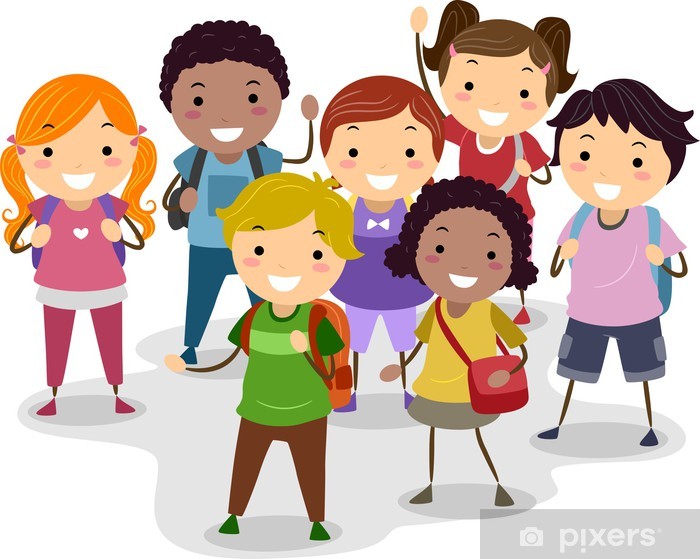 UTORAK, 14.4. 2020.DRAGI MOJI, PROŠAO JE USKRS I USKRSNI PONEDJELJAK, A TIME I PROLJETNI PRAZNICI!  A MI NASTAVLJAMO S NAŠOM NASTAVOM NA DALJINU. DANAS JE VRIJEME ZA RAZGIBAVANJE I VJEŽBU! U SOBI ILI U DVORIŠTU POSTAVITE 2 OZNAKE U RAZMAKU OD OKO 2 DO 3 METRA. KAO OZNAKE MOGU VAM POSLUŽITI ČUNJEVI, PRAZNE PLASTIČNE BOCE ILI STOLICE.1.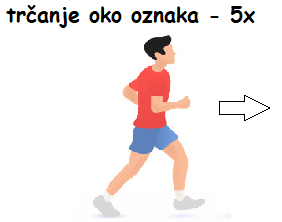 2.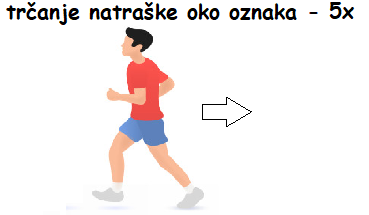 3.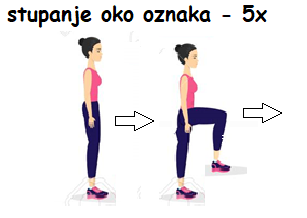 4.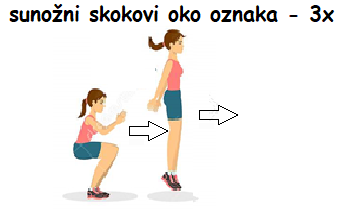 5. 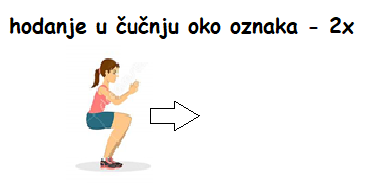 6. 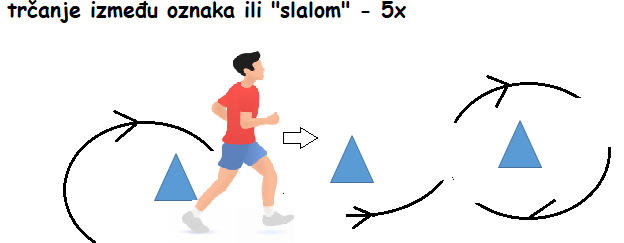 7.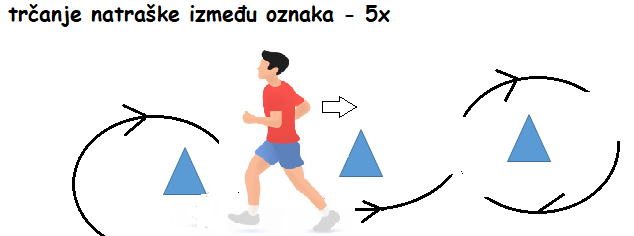 KAD IZVEDETE SVE VJEŽBE SLIJEDI PAUZA OD 1 - 2 MINUTE, NAKON ČEGA SE VJEŽBE 3., 4. I 5. IZVODE JOŠ JEDANPUT.8.    Relaksacija- otresi ruke i noge te duboko udahni 10x.SRIJEDA, 15.4. 2020.DRAGI MOJI, NASTAVLJAMO S PONAVLJANJEM NAUČENOG O PROSTORIJAMA U DOMU.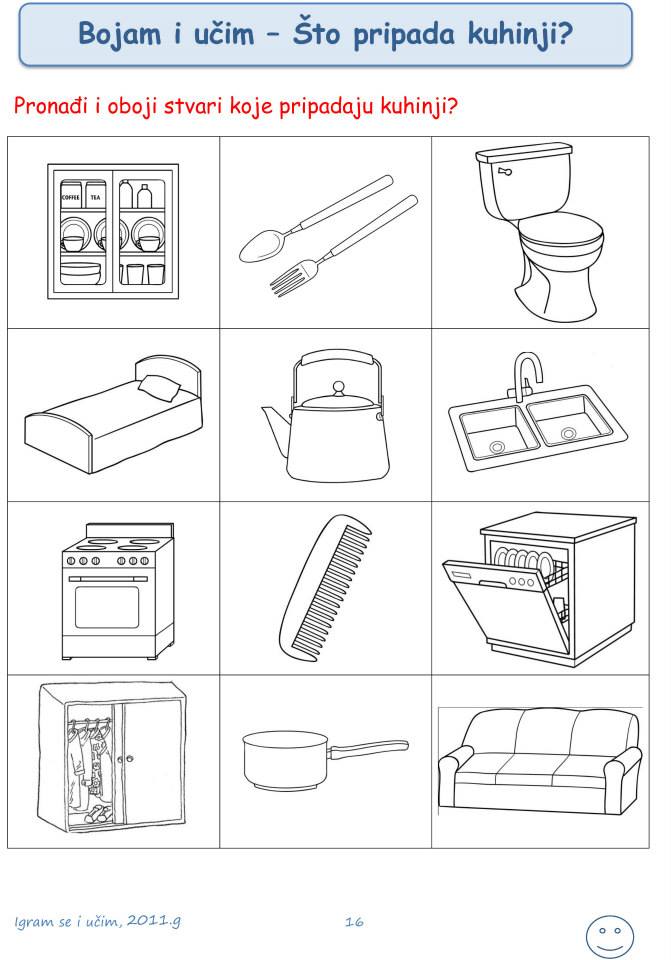 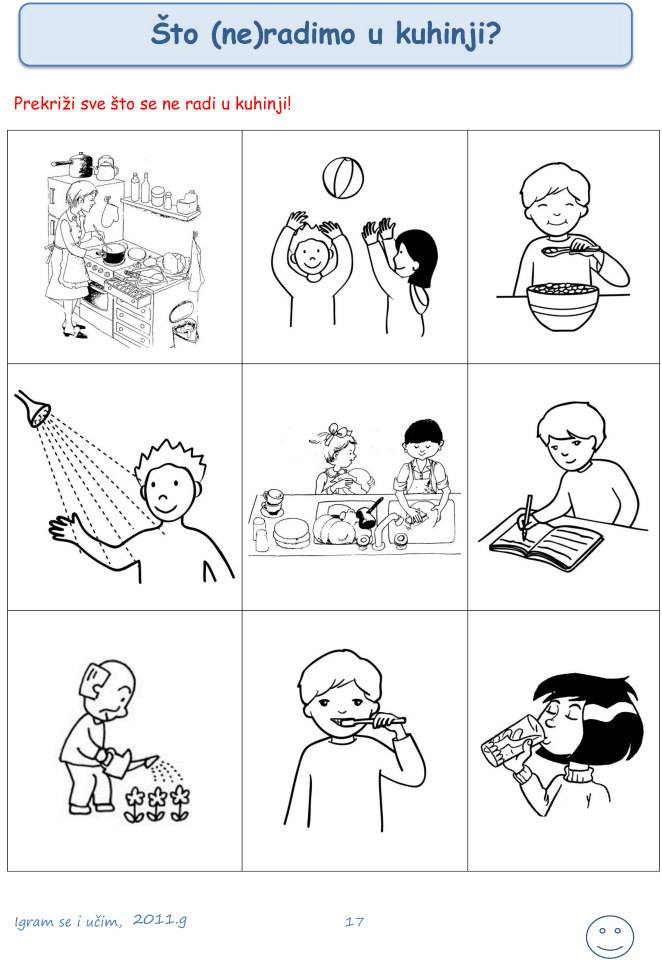 ZADATAK: PREKRIŽI SVE ŠTO SE NE RADI U KUHINJI. OBOJI BOJICAMA ONO ŠTO SE RADI U KUHINJI.ČETVRTAK, 16.4.2020.DRAGI MOJI, DANAS JE NA REDU MALO CRTANJA.ZADATCI:1. DOBRO POGLEDAJ SLIKU STAROG GRADA ČAKOVCA.2. NACRTAJ BAREM 3 PUTA STARI GRAD ČAKOVEC PREMA PREDLOŠKU (SLIKA U PRILOGU) NA A 4 PAPIRU - TO JE VELIČINA FOTOKOPIRNOG PAPIRA ILI VELIKE BILJEŽNICE.3. OBOJI STARI GRAD ČAKOVEC PO ŽELJI.4. POSLIKAJ I POŠALJI MI SLIKE UKOLIKO ŽELIŠ!PETAK, 17.4.2020.DRAGI MOJI,DANAS JE PETAK, ZADNJI DAN OVOG NASTAVNOG TJEDNA NA DALJINU. ZADATAK 1: ŠTO SI SVE RADIO SA SVOJOM OBITELJI PROTEKLI TJEDAN? ŠTO TI JE BILO NAJZABAVNIJE? NACRTAJ ILI NAPIŠI. ZADATAK 2: ŠTO RADE LJUDI NA SLIKAMA? POGLEDAJ SLIKE I PROČITAJ REČENICE. DOPUNI REČENICE. TKO ŠTO RADI? TKO ŠIVA HLAČE? TKO USISAVA TEPIH? TKO ČITA NOVINE? ISPOD SLIKA ZAPIŠI (DJED, TATA, MAMA, BAKA). U BILJEŽNICU ILI NA LIST PAPIRA ISPIŠI PUNE REČENICE. NPR. BAKA ZALIJEVA CVIJEĆE.MAMA PEGLA VEŠ.ITD.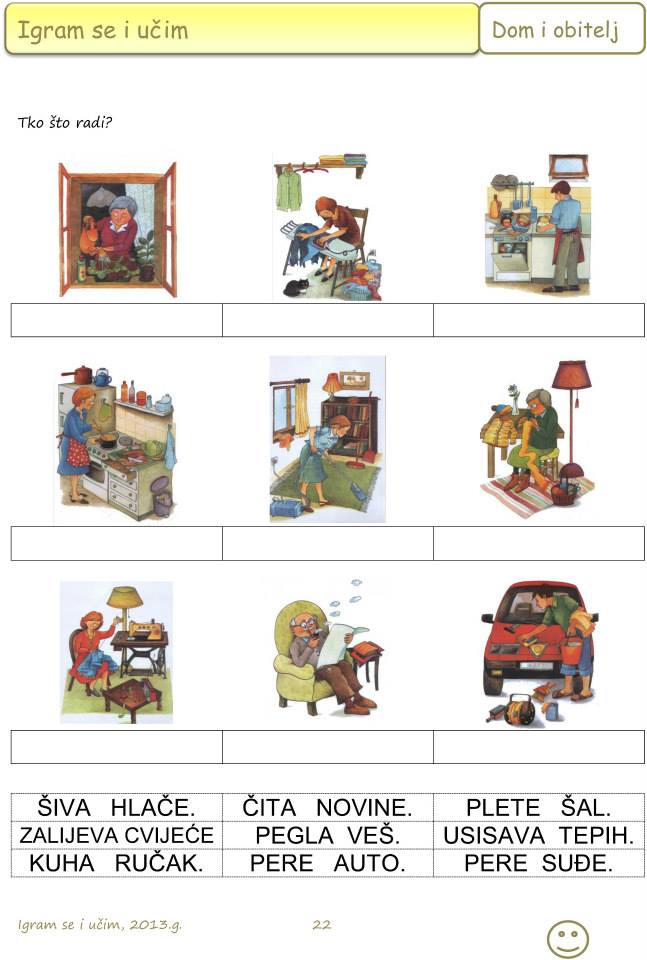 DODATNI ZADATAK KOJI VRIJEDI ZA CIJELI TJEDAN: ODABERI SVAKI DAN JOS BAREM JEDNU OD AKTIVNOSTI KAKO BI POMOGAO SVOJIM RODITELJIMA U SVAKODNEVNIM OBAVEZAMA. AKTIVNOSTI:POMOĆI U KUHANJU RUČKAPRIPREMITI STOL ZA JELOOPRATI SUĐEPOSPREMITI SVOJU SOBU I KREVETOBRISATI PRAŠINUUSISAVATIPOSADITI VRTKOSITI TRAVUPOMOĆI U OBREZIVANJU VOĆAKASKUPLJATI GRANJEPOMOĆI PEČENJU KOLAČAPROŠETATI PSANAHRANITI KUĆNOG LJUBIMCAIGRATI DRUŠTVENE IGRE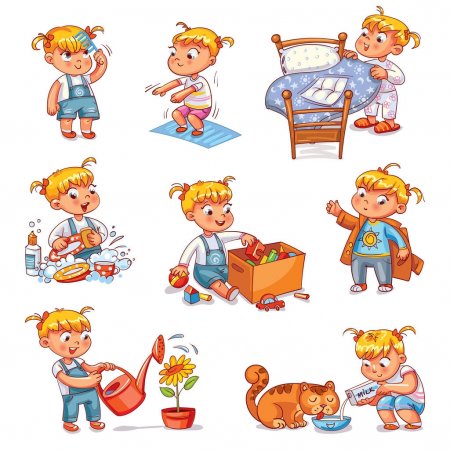 